SENSORE DI FUMO elettronica makerl circuito è un rilevatore di fumo che impiega un utilizzando un MC145011. Questo integrato altre a permettere la rilevazione del fumo mediante due diodi ad infrarossi, permette di collegare sul pin 7, indicato con la lettera (S), altri integrati dello stesso tipo, oppure collegare sempre sullo stesso dei cicalini. La connessione con altri integrati dello stesso tipo permette di monitorare più stanze contemporaneamente e usare solo un cicalino. La tensione di alimentazione va dai 6 ai 12V.https://elettronicaemaker.it/2018/04/26/sensore-di-fumo/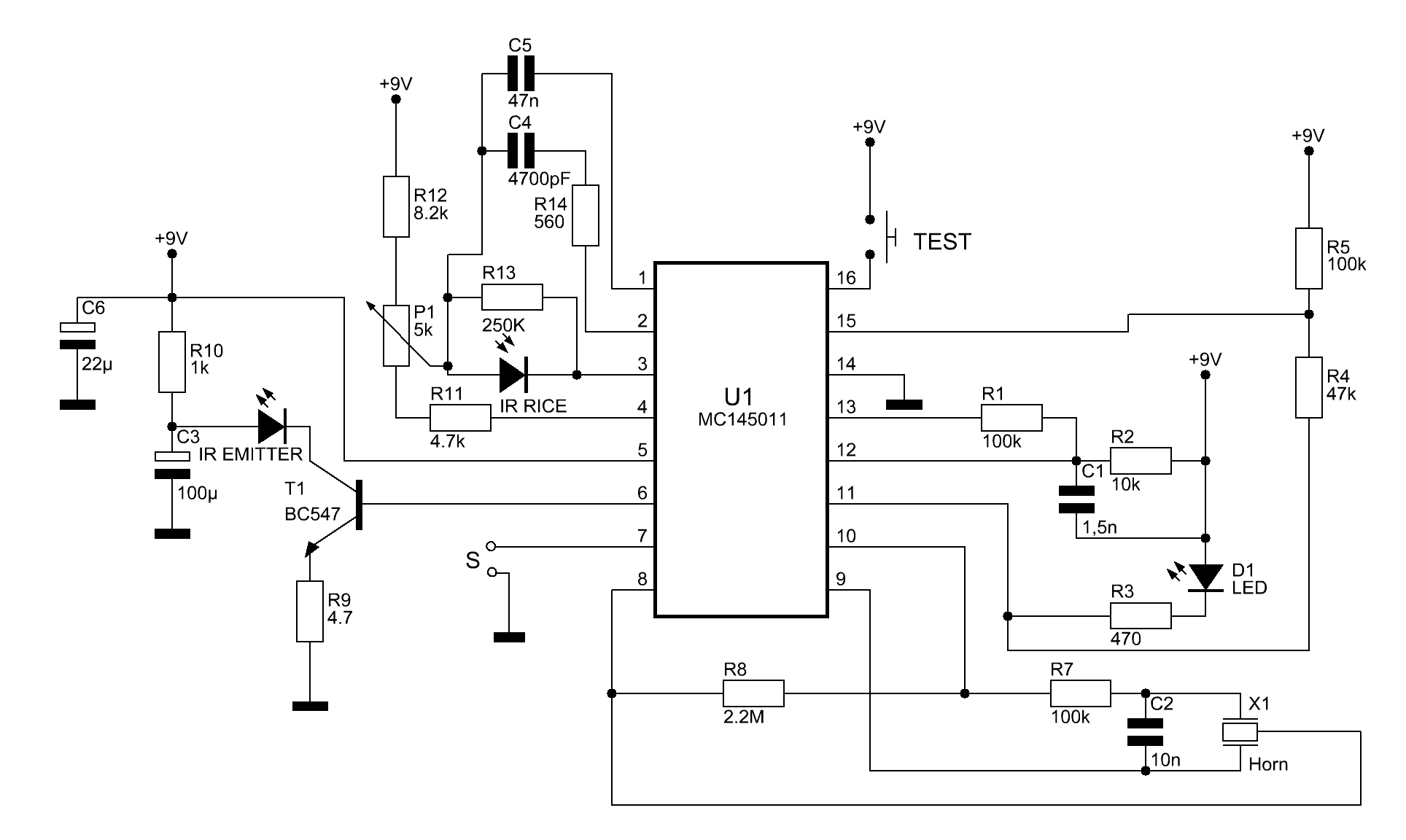 ELENCO COMPONENTIELENCO COMPONENTIC11.5nC210nC3100µC44700pC547nC622 µLEDLed rossoIR RICELed infrarossi ricevitoreIR EMITTERLed emettitore di infrarossiP15KR1100KR210KR3470R447KR5100KR7100KR82.2MR94.7R101KR114.7KR128.2KR13250KR14560T1BC547U1MC145011X1Horn